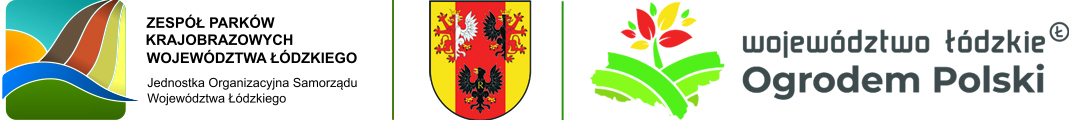 Załącznik nr 3ado Regulaminu Projektu„Owocowe łódzkie”ZAMÓWIENIE NA SADZONKI Z PROJEKTU„OWOCOWE ŁÓDZKIE” 2024 r.OFERTA nr 1ZAMÓWIENIE NA SADZONKI Z PROJEKTU„OWOCOWE ŁÓDZKIE” 2024 r.OFERTA nr 1ZAMÓWIENIE NA SADZONKI Z PROJEKTU„OWOCOWE ŁÓDZKIE” 2024 r.OFERTA nr 1ZAMÓWIENIE NA SADZONKI Z PROJEKTU„OWOCOWE ŁÓDZKIE” 2024 r.OFERTA nr 1LPNazwa roślinyLiczba zamówionych sadzonekUwagi1Berberys czerwony2Berberys zielony3Bez - Lilak pospolity4Cis5Dereń jadalny6Hibiscus7Irga Eichholz8Kalina Koralowa9Morwa czarna10Rokitnik11Róża dzika12Tawuła Grefsheim13Tawuła Snowmound14Trzmielina Emerald Gaiety15Trzmielina Emerald GoldOgółem:Ogółem: